Подготовила учитель-логопед Мозоль Н.Н.Автоматизация  звука [з] в изолированном звучании                                             
                    Упражнение «Рассерженная муха»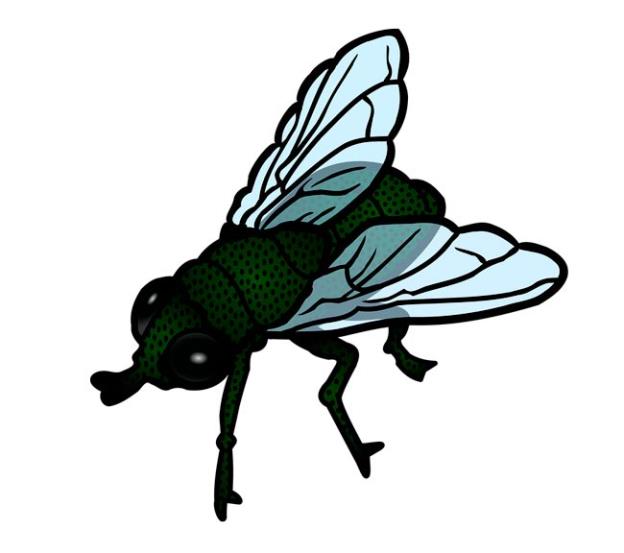 Муха, когда попадает в сеть паука,  жужжит: «З – з – з …».Повтори 5 раз.


Автоматизация  звука [з] в прямых слогахПовторите  слоги.ЗА – ЗА – ЗА – ЗА – ЗАЗЫ – ЗЫ – ЗЫ – ЗЫ – ЗЫЗО – ЗО – ЗО – ЗО – ЗО ЗУ – ЗУ – ЗУ – ЗУ – ЗУ Автоматизация  звука [з] в обратных слогахПовторите слоги.АЗЗ – ОЗЗ – УЗЗ – ИЗЗЕЗЗ – ЁЗЗ – ЮЗЗ – ЯЗЗАвтоматизация  звука [з] в интервокальных слогахПовторите слоги.АЗА – АЗО – АЗУ – АЗЫУЗА – УЗО – УЗУ – УЗЫОЗА – ОЗО – ОЗУ – ОЗЫЫЗА – ЫЗО – ЫЗУ – ЫЗЫАвтоматизация  звука [з] в слогах со стечением согласныхПовторите слоги.ЗНА – ЗНО – ЗНУ – ЗНЫЗМА – ЗМО – ЗМУ – ЗМЫЗВА – ЗВО – ЗВУ – ЗВЫ ЗДА – ЗДО – ЗДУ – ЗДЫ Автоматизация  звука [з] в словах, звук в началеРебенок повторяет слова.ЗА: за-то, за-пад, за-мок, за-вод, за-кон, за-кат, за-пах, за-гон, за-бег, за-пев, за-выть, за-быть, зай-ти, зай-ка, заг-нать, за-бо-та, за-ба-ва, за-те-я,  за-ви-ток, за-ку-ток, за-га-дать, за-ду-мать, за-ко-пать, за-ки-дать, за-хо-теть, за-ки-нуть, за-ки-петь,  за-тя-нуть, за-о-хать, за-е-хать, за-бе-гать, за-бо-дать, за-инь-ка, за-пон-ка, за-гад-ка,  за-вет-ный, за-да-ни-е, за-да-ва-ка, за-би-я-ка, за-го-то-вить, за-го-тов-ка; ЗО: Зо-я, зонт, зон-тик;ЗУ: зу-бы, зуб, зу-бок, зуб-ной, зу-бат-ка;ЗЫ: зыб-кий.Автоматизация  звука [з] в словах, звук в начале, со стечением согласныхРебенок повторяет слова.Знать, знак, звон, звать, зной, звук, зво-нок, зна-мя, зва-ный, зна-ток, зво-нить, звон-кий, зна-ко-мый, зна-ко-мить.Автоматизация  звука [з] в словах, звук в серединеРебенок повторяет слова.ЗА: ва-за, ба-за, ко-за, на-зад, фа-зан, ка-зак, ма-зать, е-го-за, ме-ду-за, ми-мо-за, у-ка-зать, на-ка-зать, по-ка-зать, мо-за-и-ка, не-за-буд-ки, у-ка-за-ни-е.АЗ: наз-вать, аз-бу-ка, наз-ва-ни-е; ЗО: би-зон, во-зок;ОЗ: воз-дух;ЗУ: ве-зу, ма-зут, вни-зу;ЗЫ: во-зы, та-зы, ко-зы, ва-зы, я-зык, му-зы-ка, му-зы-кант, на-зы-вать;ИЗ: из-ба, из-гиб, из-мять, из-бы-ток, из-нан-ка, из-да-ни-е.Автоматизация  звука [з] в словах с двумя этими звукамиРебенок повторяет слова.Завязать, зазвонить, зазнайка, зазывать, замазать, заноза, изъездитьАвтоматизация  звука [з] в словосочетанияхРебенок повторяет словосочетания.Новый зонт, забавный зайка, новые тазы, знакомая музыка, знакомый музыкант, знойный день, звонкий звонок, званый обед, забавный котёнок, заводная коза, Зоина затея, тёмный закуток, зубная нить.Автоматизация  звука [з] в предложениях из 3 словРебенок повторяет предложения.У Зои – коза. У Зои – зонт. Зоя покупает азбуку. Зоя загадывает загадки. Зоин папа – музыкант. Автоматизация  звука [з] в предложениях из 4 словРебенок повторяет предложения.Зоя знает много загадок. Зоя опаздывает на занятия. Зоя показывает азбуку зайке. Зоиного зайку зовут Зазнайка. Мама даёт Зое  зонтик.Автоматизация  звука [з] в предложениях из 5 словРебенок повторяет предложения.Фазаны пьют воду из таза. Тётя Зоя звонит в звонок. Зоя под зонтом пасёт козу. На возу везут много замков. У тёти Зои нет зонта. Зоин зайка забияка и зазнайка. В вазах – мимозы и незабудки.Автоматизация  звука [з] в предложениях из 6 словРебенок повторяет  предложения.У замка – много  незабудок и мимоз. Мама загадывает Зое загадку о зайке. Автоматизация  звука [з] в чистоговоркахРебенок повторяет чистоговорки.За – за – за, за – за – за  здесь привязана козаЗы – зы – зы, зы – зы – зы мало травки у козыЗу – зу – зу, зу – зу – зу отвязали мы козуЗа – за – за, за – за – за залезает в сад козаЗу – зу – зу, зу – зу – зу привязали мы козуЗа – за – за, за – за – за здесь привязана козаЗа – за – за, за – за – за идёт Зоина козаЗы – зы – зы, зы – зы – зы завиток у той козыЗу – зу – зу, зу – зу – зу напою водой козуЗа – за – за, за – за – за у избы в тени – козаЗа – за – за, за – за – за идёт коза, коза – егозаЗой – зой – зой, зой – зой – зой зайка идёт вместе с козойЗу – зу – зу, зу – зу – зу Зоя ведёт зайку и козуАвтоматизация  звука [з] в стихахУчим стихи.***Две козы и два бизонаИстоптали все газоны.***У Зои – своя коза.Зовут козу Егоза.Не знает Зоя покоюС козою своей Егозою.***Мама Лизы, мама ЗиныПобывали в магазине.Лизе купили зайку,А Зине — мозаику.***Знает Зоя – иногда Падает с небес звезда.Звездопад тех удивит,Кто, когда темно, не спит.***Много у зимы забот:Выпустить позёмки, вьюги,Замести везде пути —Ни заехать, ни зайти.***Знает Знайка всё о звёздах – Он  возводит звездолёт.На закате звездолётК звёздному пути пойдёт.Достигнет заданной звездыИ всем мигнёт из темноты.***Забывает медведь о заботах зимой,Спит он под завывание вьюг.Снегопады идут и позёмки метут,А медведь до весны видит сны.Автоматизация  звука [з] в текстахПересказываем  тексты.ЗвонокЗвенит звонкий звонок. Он зовёт Зою на занятие. У Зои азбука. Она знает много букв.Заботливая хозяйкаУ Зои в загоне коза. Зовут козу Егоза. Зоя заботится о козе. У козы всегда в тазу вода. В знойный день Зоя пасёт козу под зонтом.Забавные звёздыНа небе засияли звёзды. Зоя и Лиза отодвинули занавеску и залюбовались звёздным небом. Звёзды подмигивали им. «Какие забавные звёзды!» — смеялись Лиза и Зоя. — «Так далеко от земли, а нас видят!»Автоматизация  звука [з] в скороговоркахУчим скороговорки.В загоне - бизоны, и козы - в загоне.Не забудет тётя Зоя загадать загадку Зое.На возах - тазы, у возов - две козы.У избы – мимозы, у мимозы – козы.Даёт тётя Зоя Зое зонт от зноя.Под мимозами козы едят мимозы.